27.pielikumsPriekules novada pašvaldības domes2015.gada 24.septembra sēdes protokolam Nr.14,27.§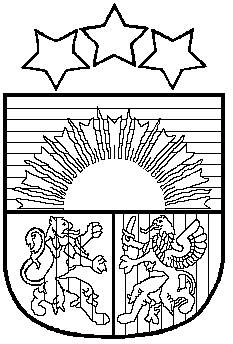 LATVIJAS REPUBLIKAPRIEKULES NOVADA PAŠVALDĪBAS DOMEReģistrācijas Nr. , Saules iela 1, Priekule, Priekules novads, LV-3434, tālrunis , fakss 63497937, e-pasts: dome@priekulesnovads.lvSĒDES  PROTOKOLSPriekules novadā2015.gada 24.septembrī                     	                                                                               Nr.14LĒMUMSPriekulē27.§Par grozījumiem Priekules novada pašvaldības amatu un amatalgu sarakstā 2015.gadam	Pašvaldībā 2015.gada 28.augustā tika saņemts Virgas pagasta pārvaldes ūdenssaimniecības uzrauga iesniegums ar lūgumu atbrīvot viņu no darba, darba tiesiskās attiecības ar ūdenssaimniecības uzraugu ir izbeigtas. Lai racionālāk un lietderīgāk izlietot finanšu resursus, tiek ierosināts veikt grozījumus Priekules novada pašvaldības amatu un amatalgu sarakstā Virgas pagasta pārvaldes struktūrvienībā „Pašvaldības teritoriju un mājokļu apsaimniekošana”. Pamatojoties uz likuma „Par pašvaldībām” 21.panta pirmās daļas 13.punktu, kas nosaka, ka tikai dome var noteikt domes priekšsēdētāja, viņa vietnieka, pašvaldības administrācijas darbinieku, kā arī pašvaldības iestāžu vadītāju algu likmes, atklāti balsojot PAR - 12 deputāti (Vija Jablonska, Inita Rubeze, Inese Kuduma, Rigonda Džeriņa, Vaclovs Kadaģis, Andis Eveliņš, Mārtiņš Mikāls, Ainars Cīrulis, Arta Brauna, Tatjana Ešenvalde, Gražina Ķervija, lgonis Šteins); PRET -  nav; ATTURAS -  nav; Priekules novada pašvaldības dome NOLEMJ:Izdarīt Priekules novada pašvaldības amatu un amatalgu sarakstā šādus grozījumus:mainīt nosaukumu amatam „Ūdenssaimniecības uzraugs (saimniecības pārzinis)” uz nosaukumu „Saimniecības vadītājs”, pārklasificējot amatu no „3. Apsaimniekošana (saime), IIA (līmenis), 6.mēnešalgu grupa” uz „3. Apsaimniekošana, IIB, 8.mēnešalgu grupa”, palielinot amata slodzi no 0,7 uz 1 un mēnešalgu no EUR 308,70 uz EUR 551,00;svītrot no saraksta amatu „Automobiļa vadītājs”. Lēmuma 1.1.punkts stājas spēkā ar 2015.gada 1.oktobri.Lēmuma 1.2.punkts stājas spēkā ar 2015.gada 1.novembri.Pielikumā: Grozījumu Priekules novada pašvaldības amatu un amatalgu sarakstā projekts uz 1lp.Pašvaldības domes priekšsēdētāja 				                         V.JablonskaPielikums Priekules novada pašvaldības domes lēmumam‘’Par grozījumiem Priekules novada pašvaldībasamatu un amatalgu sarakstā (prot.Nr.14,27.§)Grozījumi Priekules novada pašvaldības amatu un amatalgu sarakstā Iestāde, struktūr-vienībaIestāde, struktūr-vienībaAmata nosaukumsAmata nosaukumsKods pēc profesiju klasifika-toraKods pēc profesiju klasifika-toraAmata klasifikācija (saime, apakšsaime, līmenis, mēnešalgu grupa)Vienību skaitsMēnešu skaitsMēnešu skaitsSlodzeDarba stundu skaits nedēļāMēneša darba alga, EUR, 2015Pilnas likme, EURPiezīmes (ar romiešu cipariem norādīti mēneši 2015.gadā)Iestāde, struktūr-vienībaIestāde, struktūr-vienībaAmata nosaukumsAmata nosaukumsKods pēc profesiju klasifika-toraKods pēc profesiju klasifika-toraAmata klasifikācija (saime, apakšsaime, līmenis, mēnešalgu grupa)Vienību skaitsMēnešu skaitsMēnešu skaitsSlodzeDarba stundu skaits nedēļāMēneša darba alga, EUR, 2015Pilnas likme, EURPiezīmes (ar romiešu cipariem norādīti mēneši 2015.gadā)Iestāde, struktūr-vienībaIestāde, struktūr-vienībaAmata nosaukumsAmata nosaukumsKods pēc profesiju klasifika-toraKods pēc profesiju klasifika-toraAmata klasifikācija (saime, apakšsaime, līmenis, mēnešalgu grupa)Vienību skaitsMēnešu skaitsMēnešu skaitsSlodzeDarba stundu skaits nedēļāMēneša darba alga, EUR, 2015Pilnas likme, EURPiezīmes (ar romiešu cipariem norādīti mēneši 2015.gadā)Iestāde, struktūr-vienībaIestāde, struktūr-vienībaAmata nosaukumsAmata nosaukumsKods pēc profesiju klasifika-toraKods pēc profesiju klasifika-toraAmata klasifikācija (saime, apakšsaime, līmenis, mēnešalgu grupa)Vienību skaitsMēnešu skaitsMēnešu skaitsSlodzeDarba stundu skaits nedēļāMēneša darba alga, EUR, 2015Pilnas likme, EURPiezīmes (ar romiešu cipariem norādīti mēneši 2015.gadā)VIRGAS PAGASTA PĀRVALDEVIRGAS PAGASTA PĀRVALDEVIRGAS PAGASTA PĀRVALDEVIRGAS PAGASTA PĀRVALDEVIRGAS PAGASTA PĀRVALDEVIRGAS PAGASTA PĀRVALDEVIRGAS PAGASTA PĀRVALDEVIRGAS PAGASTA PĀRVALDEVIRGAS PAGASTA PĀRVALDEVIRGAS PAGASTA PĀRVALDEVIRGAS PAGASTA PĀRVALDEVIRGAS PAGASTA PĀRVALDEVIRGAS PAGASTA PĀRVALDEVIRGAS PAGASTA PĀRVALDEVIRGAS PAGASTA PĀRVALDEVIRGAS PAGASTA PĀRVALDEVIRGAS PAGASTA PĀRVALDEVIRGAS PAGASTA PĀRVALDEVIRGAS PAGASTA PĀRVALDEVIRGAS PAGASTA PĀRVALDEVIRGAS PAGASTA PĀRVALDEVIRGAS PAGASTA PĀRVALDEVIRGAS PAGASTA PĀRVALDEVIRGAS PAGASTA PĀRVALDEVIRGAS PAGASTA PĀRVALDEVIRGAS PAGASTA PĀRVALDEVIRGAS PAGASTA PĀRVALDEVIRGAS PAGASTA PĀRVALDEVIRGAS PAGASTA PĀRVALDEVIRGAS PAGASTA PĀRVALDEPAŠVALDĪBAS TERITORIJU UN MĀJOKĻU APSAIMNIEKOŠANA (06.000)PAŠVALDĪBAS TERITORIJU UN MĀJOKĻU APSAIMNIEKOŠANA (06.000)PAŠVALDĪBAS TERITORIJU UN MĀJOKĻU APSAIMNIEKOŠANA (06.000)PAŠVALDĪBAS TERITORIJU UN MĀJOKĻU APSAIMNIEKOŠANA (06.000)PAŠVALDĪBAS TERITORIJU UN MĀJOKĻU APSAIMNIEKOŠANA (06.000)06.3006Ūdenssaimniecības uzraugs (saimniecības pārzinis)Ūdenssaimniecības uzraugs (saimniecības pārzinis)5151 115151 113. Apsaimniekošana, IIA, 6.mēnešalgu grupa3. Apsaimniekošana, IIA, 6.mēnešalgu grupa190,70,728308,70441maza pārvalde (līdz IX)06.3006Saimniecības vadītājs Saimniecības vadītājs 5151 115151 113. Apsaimniekošana, IIB, 8.mēnešalgu grupa3. Apsaimniekošana, IIB, 8.mēnešalgu grupa131140551,00maza pārvalde (X-XII)06.6006Automobiļa vadītājsAutomobiļa vadītājs8322 018322 0141. Transporta vadīšana, II, 6.mēnešalgu grupa41. Transporta vadīšana, II, 6.mēnešalgu grupa1121140441,00441Amats tiek svītrots no saraksta ar 01.11.2015.